УКРАЇНА    ЧЕРНІГІВСЬКА МІСЬКА РАДА   Р І Ш Е Н Н Я29 грудня 2016 року							№ 14/VII - 12Про затвердження Положення про Чернігівську міську комунальнуцентралізовану бібліотечну системуу новій редакції	Відповідно до вимог статті 57 Господарського кодексу України, керуючись пунктом 1 статті 29 Закону України «Про місцеве самоврядування в Україні», Положенням про централізовану бібліотечну систему, затвердженого наказом Міністерства культури і мистецтв України від 20 листопада 2001 року № 709, міська рада вирішила:Затвердити Положення про Чернігівську комунальну централізовану бібліотечну систему (далі – Положення) у новій редакції, що додається.Управлінню культури та туризму Чернігівської міської ради (Савченко О. Ф.) та директору Чернігівської міської комунальної централізованої бібліотечної системи (Власенко Н. І.) здійснити заходи щодо реєстрації Положення згідно з чинним законодавством України.Контроль за виконанням цього рішення покласти на заступника міського голови Хоніч О. П.Міський голова 								   В. А. Атрошенко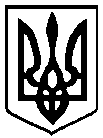  20       року          м. Чернігів № ______________